DECLARAÇÃODeclaramos, para os devidos fins e a quem possa interessar que AMANDA CAROLINA CÂMARA COSTA participou como ouvinte da Defesa de Dissertação da mestranda ANNA LAURA LEAL FREIRE, com o trabalho intitulado: “UM GRUPO TERAPÊUTICO VIVENDO O LUTO NA TERCEIRA IDADE: UM ESTUDO QUALITATIVO”, que teve como orientador o Dr. Luc Marcel Adhemar Vandenberghe. O evento ocorreu no dia 24 de junho de 2022, às 09h, via webconferência em plataforma digital, de acordo com a portaria 36/2020 CAPES, perfazendo um total de 4 horas.Goiânia, 25 de julho de 2022.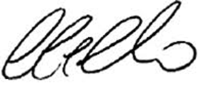 Prof. Dr. Cristiano CoelhoCoordenador do Programa de Pós-Graduação Stricto Sensu em PsicologiaPró-Reitoria de Pós-Graduação e PesquisaPONTIFÍCIA UNIVERSIDADE CATÓLICA DE GOIÁS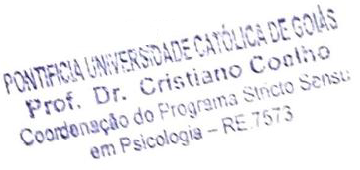 Secretaria PSSP/PROPE/PUC Goiás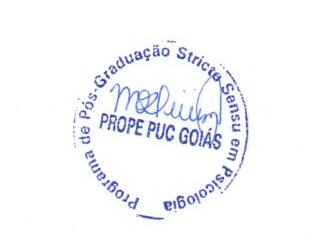 DECLARAÇÃODeclaramos, para os devidos fins e a quem possa interessar que AMANDA LEAL participou como ouvinte da Defesa de Dissertação da mestranda ANNA LAURA LEAL FREIRE, com o trabalho intitulado: “UM GRUPO TERAPÊUTICO VIVENDO O LUTO NA TERCEIRA IDADE: UM ESTUDO QUALITATIVO”, que teve como orientador o Dr. Luc Marcel Adhemar Vandenberghe. O evento ocorreu no dia 24 de junho de 2022, às 09h, via webconferência em plataforma digital, de acordo com a portaria 36/2020 CAPES, perfazendo um total de 4 horas.Goiânia, 25 de julho de 2022.Prof. Dr. Cristiano CoelhoCoordenador do Programa de Pós-Graduação Stricto Sensu em PsicologiaPró-Reitoria de Pós-Graduação e PesquisaPONTIFÍCIA UNIVERSIDADE CATÓLICA DE GOIÁSSecretaria PSSP/PROPE/PUC GoiásDECLARAÇÃODeclaramos, para os devidos fins e a quem possa interessar que BRUNA BRASIL PEREIRA GARCIA LIMA participou como ouvinte da Defesa de Dissertação da mestranda ANNA LAURA LEAL FREIRE, com o trabalho intitulado: “UM GRUPO TERAPÊUTICO VIVENDO O LUTO NA TERCEIRA IDADE: UM ESTUDO QUALITATIVO”, que teve como orientador o Dr. Luc Marcel Adhemar Vandenberghe. O evento ocorreu no dia 24 de junho de 2022, às 09h, via webconferência em plataforma digital, de acordo com a portaria 36/2020 CAPES, perfazendo um total de 4 horas.Goiânia, 25 de julho de 2022.Prof. Dr. Cristiano CoelhoCoordenador do Programa de Pós-Graduação Stricto Sensu em PsicologiaPró-Reitoria de Pós-Graduação e PesquisaPONTIFÍCIA UNIVERSIDADE CATÓLICA DE GOIÁSSecretaria PSSP/PROPE/PUC GoiásDECLARAÇÃODeclaramos, para os devidos fins e a quem possa interessar que CAROLINA BERTELI participou como ouvinte da Defesa de Dissertação da mestranda ANNA LAURA LEAL FREIRE, com o trabalho intitulado: “UM GRUPO TERAPÊUTICO VIVENDO O LUTO NA TERCEIRA IDADE: UM ESTUDO QUALITATIVO”, que teve como orientador o Dr. Luc Marcel Adhemar Vandenberghe. O evento ocorreu no dia 24 de junho de 2022, às 09h, via webconferência em plataforma digital, de acordo com a portaria 36/2020 CAPES, perfazendo um total de 4 horas.Goiânia, 25 de julho de 2022.Prof. Dr. Cristiano CoelhoCoordenador do Programa de Pós-Graduação Stricto Sensu em PsicologiaPró-Reitoria de Pós-Graduação e PesquisaPONTIFÍCIA UNIVERSIDADE CATÓLICA DE GOIÁSSecretaria PSSP/PROPE/PUC GoiásDECLARAÇÃODeclaramos, para os devidos fins e a quem possa interessar que FERNANDO ESCHER participou como ouvinte da Defesa de Dissertação da mestranda ANNA LAURA LEAL FREIRE, com o trabalho intitulado: “UM GRUPO TERAPÊUTICO VIVENDO O LUTO NA TERCEIRA IDADE: UM ESTUDO QUALITATIVO”, que teve como orientador o Dr. Luc Marcel Adhemar Vandenberghe. O evento ocorreu no dia 24 de junho de 2022, às 09h, via webconferência em plataforma digital, de acordo com a portaria 36/2020 CAPES, perfazendo um total de 4 horas.Goiânia, 25 de julho de 2022.Prof. Dr. Cristiano CoelhoCoordenador do Programa de Pós-Graduação Stricto Sensu em PsicologiaPró-Reitoria de Pós-Graduação e PesquisaPONTIFÍCIA UNIVERSIDADE CATÓLICA DE GOIÁSSecretaria PSSP/PROPE/PUC GoiásDECLARAÇÃODeclaramos, para os devidos fins e a quem possa interessar que FLÁVIA NUNES participou como ouvinte da Defesa de Dissertação da mestranda ANNA LAURA LEAL FREIRE, com o trabalho intitulado: “UM GRUPO TERAPÊUTICO VIVENDO O LUTO NA TERCEIRA IDADE: UM ESTUDO QUALITATIVO”, que teve como orientador o Dr. Luc Marcel Adhemar Vandenberghe. O evento ocorreu no dia 24 de junho de 2022, às 09h, via webconferência em plataforma digital, de acordo com a portaria 36/2020 CAPES, perfazendo um total de 4 horas.Goiânia, 25 de julho de 2022.Prof. Dr. Cristiano CoelhoCoordenador do Programa de Pós-Graduação Stricto Sensu em PsicologiaPró-Reitoria de Pós-Graduação e PesquisaPONTIFÍCIA UNIVERSIDADE CATÓLICA DE GOIÁSSecretaria PSSP/PROPE/PUC GoiásDECLARAÇÃODeclaramos, para os devidos fins e a quem possa interessar que ISADORA CARNEIRO AVILA participou como ouvinte da Defesa de Dissertação da mestranda ANNA LAURA LEAL FREIRE, com o trabalho intitulado: “UM GRUPO TERAPÊUTICO VIVENDO O LUTO NA TERCEIRA IDADE: UM ESTUDO QUALITATIVO”, que teve como orientador o Dr. Luc Marcel Adhemar Vandenberghe. O evento ocorreu no dia 24 de junho de 2022, às 09h, via webconferência em plataforma digital, de acordo com a portaria 36/2020 CAPES, perfazendo um total de 4 horas.Goiânia, 25 de julho de 2022.Prof. Dr. Cristiano CoelhoCoordenador do Programa de Pós-Graduação Stricto Sensu em PsicologiaPró-Reitoria de Pós-Graduação e PesquisaPONTIFÍCIA UNIVERSIDADE CATÓLICA DE GOIÁSSecretaria PSSP/PROPE/PUC GoiásDECLARAÇÃODeclaramos, para os devidos fins e a quem possa interessar que PRISCYLLA CHRISTOVAM ROCHA participou como ouvinte da Defesa de Dissertação da mestranda ANNA LAURA LEAL FREIRE, com o trabalho intitulado: “UM GRUPO TERAPÊUTICO VIVENDO O LUTO NA TERCEIRA IDADE: UM ESTUDO QUALITATIVO”, que teve como orientador o Dr. Luc Marcel Adhemar Vandenberghe. O evento ocorreu no dia 24 de junho de 2022, às 09h, via webconferência em plataforma digital, de acordo com a portaria 36/2020 CAPES, perfazendo um total de 4 horas.Goiânia, 25 de julho de 2022.Prof. Dr. Cristiano CoelhoCoordenador do Programa de Pós-Graduação Stricto Sensu em PsicologiaPró-Reitoria de Pós-Graduação e PesquisaPONTIFÍCIA UNIVERSIDADE CATÓLICA DE GOIÁSSecretaria PSSP/PROPE/PUC GoiásDECLARAÇÃODeclaramos, para os devidos fins e a quem possa interessar que RENATA BELLATO MENEZES participou como ouvinte da Defesa de Dissertação da mestranda ANNA LAURA LEAL FREIRE, com o trabalho intitulado: “UM GRUPO TERAPÊUTICO VIVENDO O LUTO NA TERCEIRA IDADE: UM ESTUDO QUALITATIVO”, que teve como orientador o Dr. Luc Marcel Adhemar Vandenberghe. O evento ocorreu no dia 24 de junho de 2022, às 09h, via webconferência em plataforma digital, de acordo com a portaria 36/2020 CAPES, perfazendo um total de 4 horas.Goiânia, 25 de julho de 2022.Prof. Dr. Cristiano CoelhoCoordenador do Programa de Pós-Graduação Stricto Sensu em PsicologiaPró-Reitoria de Pós-Graduação e PesquisaPONTIFÍCIA UNIVERSIDADE CATÓLICA DE GOIÁSSecretaria PSSP/PROPE/PUC GoiásDECLARAÇÃODeclaramos, para os devidos fins e a quem possa interessar que THAYNARA VERMAM RODRIGUES participou como ouvinte da Defesa de Dissertação da mestranda ANNA LAURA LEAL FREIRE, com o trabalho intitulado: “UM GRUPO TERAPÊUTICO VIVENDO O LUTO NA TERCEIRA IDADE: UM ESTUDO QUALITATIVO”, que teve como orientador o Dr. Luc Marcel Adhemar Vandenberghe. O evento ocorreu no dia 24 de junho de 2022, às 09h, via webconferência em plataforma digital, de acordo com a portaria 36/2020 CAPES, perfazendo um total de 4 horas.Goiânia, 25 de julho de 2022.Prof. Dr. Cristiano CoelhoCoordenador do Programa de Pós-Graduação Stricto Sensu em PsicologiaPró-Reitoria de Pós-Graduação e PesquisaPONTIFÍCIA UNIVERSIDADE CATÓLICA DE GOIÁSSecretaria PSSP/PROPE/PUC GoiásDECLARAÇÃODeclaramos, para os devidos fins e a quem possa interessar que VICTÓRIA NOVAIS BARROS participou como ouvinte da Defesa de Dissertação da mestranda ANNA LAURA LEAL FREIRE, com o trabalho intitulado: “UM GRUPO TERAPÊUTICO VIVENDO O LUTO NA TERCEIRA IDADE: UM ESTUDO QUALITATIVO”, que teve como orientador o Dr. Luc Marcel Adhemar Vandenberghe. O evento ocorreu no dia 24 de junho de 2022, às 09h, via webconferência em plataforma digital, de acordo com a portaria 36/2020 CAPES, perfazendo um total de 4 horas.Goiânia, 25 de julho de 2022.Prof. Dr. Cristiano CoelhoCoordenador do Programa de Pós-Graduação Stricto Sensu em PsicologiaPró-Reitoria de Pós-Graduação e PesquisaPONTIFÍCIA UNIVERSIDADE CATÓLICA DE GOIÁSSecretaria PSSP/PROPE/PUC Goiás